Publicado en Madrid el 22/09/2020 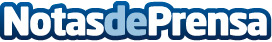 Ventajas del uso de la Geolocalización en el sector de las telecomunicacionesLa Geolocalización aporta valor al sector teleco, al segmentar, analizar, y ofrecer a los clientes lo que realmente buscan: un servicio óptimo y útil. La aplicación de inAtlas, Geomarketing es una herramienta con alto valor añadido gracias al conocimiento de clientes y prospectos dentro de su propia huellaDatos de contacto:En Ke Medio Broadcasting912792470Nota de prensa publicada en: https://www.notasdeprensa.es/ventajas-del-uso-de-la-geolocalizacion-en-el_1 Categorias: Nacional Franquicias Telecomunicaciones Marketing E-Commerce http://www.notasdeprensa.es